APPENDIXES IIIStudents writing achievement of experimental groupPre-testName	: Cici DevinaClass	: X AP 1Score	: 50 with higher score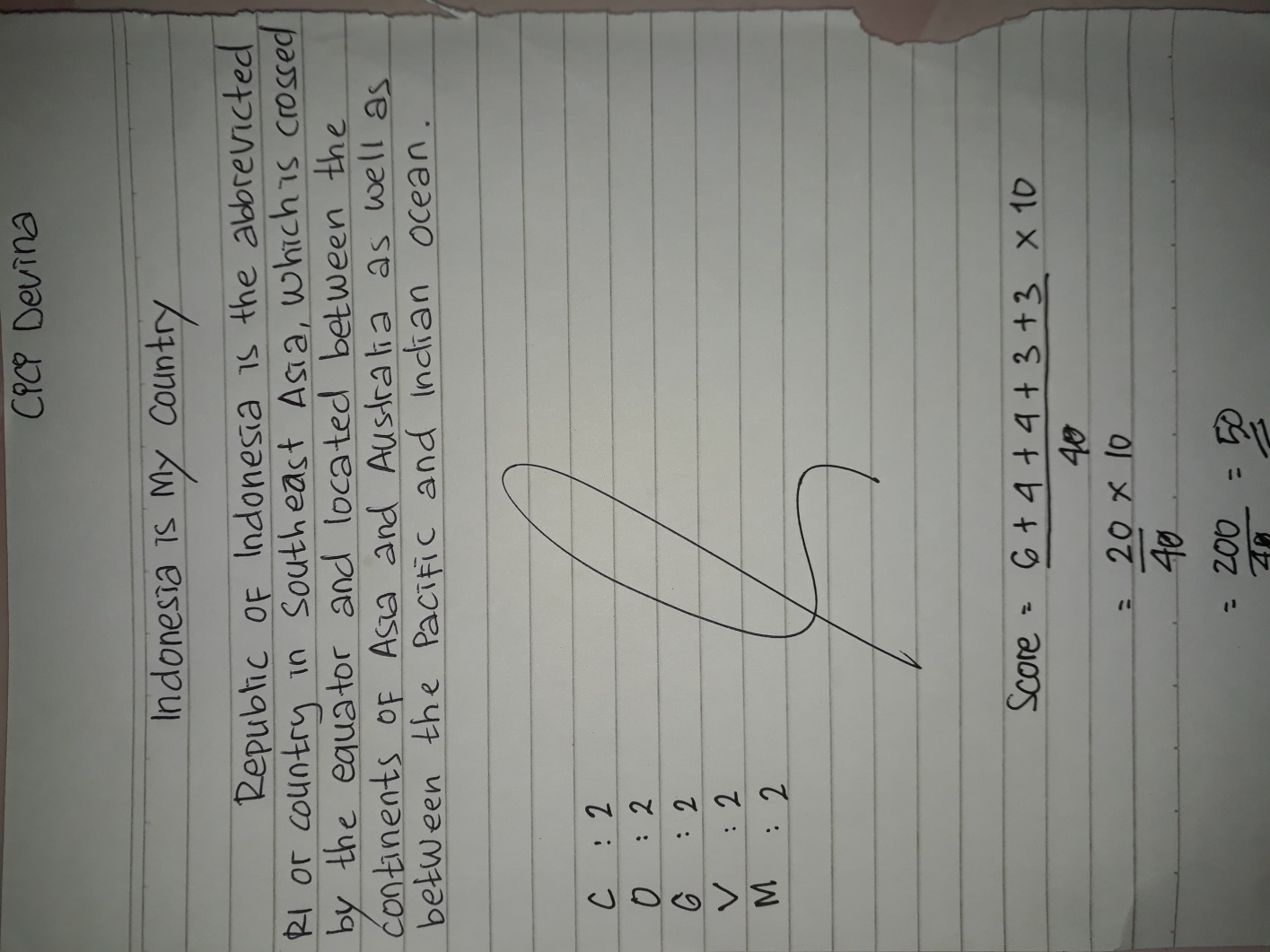 The Score of the writing descriptive text Content	: The topic is complete and clear but the details are almost 		  relating to the topic. Organization 	: Identification is not complete Grammar 	: Numerous grammatical or agreement Vocabulary 	: Limited range confusing words Mechanics	: It has frequent errors of spelling and capitalizationScore = 